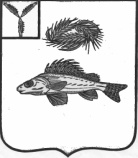 АДМИНИСТРАЦИЯДЕКАБРИСТСКОГО МУНИЦИПАЛЬНОГО ОБРАЗОВАНИЯЕРШОВСКОГО МУНИЦИПАЛЬНОГО РАЙОНА САРАТОВСКОЙ ОБЛАСТИПОСТАНОВЛЕНИЕОт 02.09.2021 г.                                                                                            № 41В соответствии с Федеральным законом от 30.12.2020 г №518-ФЗ «О внесении   изменений в отдельные законодательные акты  Российской Федерации в части установления порядка выявления правообладателей ранее учтенных объектов недвижимости» и руководствуясь  Уставом Декабристского муниципального образования, администрация Декабристского муниципального образования Ершовского муниципального района   ПОСТАНОВЛЯЕТ:1. Утвердить прилагаемый  План мероприятий по вовлечению в налоговый оборот объектов недвижимости, согласно приложению к настоящему постановлению.2. Отделу по информатизационным технологиям и программному обеспечению администрации  Ершовского муниципального района Саратовской области,  разместить настоящее постановление на официальном сайте администрации Ершовского муниципального района в сети «Интернет». И. о. Главы Декабристского муниципального образования                                                     И.М. Рыхлова                      Приложениек постановлению администрацииДекабристского муниципального образованияЕршовского  муниципального районаот 02.09.2021 № 41План по вовлечению в налоговый оборот объектов недвижимого имущества Декабристского МО Ершовского МР"Об утверждении Плана мероприятий по вовлечению в налоговый оборот объектов недвижимости Декабристского муниципального образования Ершовского муниципального района"N п/пМероприятияВид документаОтветственные исполнителиСрок реализацииОжидаемые результаты1234561.Анализ сведений о земельных участках и объектах недвижимости, расположенных на территории Декабристского МО, предоставленных Управлением Росреестра по Саратовской области и Межрайонной ИФНС России №9 по Саратовской области Информация о располагаемых в пределах земельного участка объектах капитального строительства (ОКС)Специалисты администрации Декабристского муниципального образованияСентябрь – декабрь   2021 годаУстановление связей ОКС с земельными участками; направление имеющихся в распоряжении Администрации Декабристского МО документов в Управление Росреестра по Саратовской области 2.Исследование баз данных, имеющихся в распоряжении Муниципального казенного учреждения «Архив Ершовского муниципального района» на  предмет полноты, актуальности и достоверностиПеречень о выявленных несоответствияхСпециалисты администрации Декабристского муниципального образованияСентябрь – декабрь   2021 годаВыявление и корректировка данных об ОКС, о земельных участках; вовлечение в налогооблагаемый оборот неучтенных объектов недвижимого имущества3.Формирование перечней объектов недвижимого имущества, расположенных на территории Декабристского МО целях выявления отсутствующих и (или) недостоверных сведений об объектах недвижимости и их правообладателяхПеречень (реестр) налогооблагаемых объектов недвижимого имуществаСпециалисты администрации Декабристского муниципального образованияСентябрь – декабрь   2021 годаВыявление и корректировка данных об ОКС, о земельных участках; вовлечение в налогооблагаемый оборот неучтенных объектов недвижимого имущества4.Направление запросов о представлении сведений в Управление Росреестра по Саратовской области Перечень объектов недвижимого имущества, отсутствующих (неучтенных) в различных базах данныхСпециалисты администрации Декабристского муниципального образованияПостоянно в течение реализации ПланаВыявление и корректировка данных об ОКС, о земельных участках; вовлечение в налогооблагаемый оборот неучтенных объектов недвижимого имущества5.Информирование населения Декабристского МО предстоящем обследовании (землепользователей, землевладельцев и собственников земельных участков, а также лиц, осуществляющих фактическую эксплуатацию объектов капитального строительства) о порядке оформления и регистрации права на объекты недвижимостиПубликация уведомления на официальном сайте Администрации Декабристского МО, в газете "Степной край»Специалисты администрации Декабристского муниципального образованияНе позднее 10 дней до дня проведения обследованияУвеличение поступления налоговых доходов за счет вовлечения в налогооблагаемый оборот неучтенных объектов недвижимого имущества6.Ежеквартальный подворовой обход по факту предоставления сведений налоговыми органами, органами технической инвентаризации, Управлением Росреестра, сбор отсутствующих документов у землепользователей, землевладельцев и собственников земельных участков, а также лиц, осуществляющих фактическую эксплуатацию объектов капитального строительства;вручение уведомлений субъектам права о необходимости оформления права собственностиОтчет о проведенных мероприятияхСпециалисты администрации Декабристского муниципального образованияНе позднее 30 числа месяца, следующего за отчетным периодомУточнение и легализация объектов налогообложения; вовлечение в налогооблагаемый оборот неучтенных объектов недвижимого имущества и подтверждение доначислений в налоговых органах7.Обработка материалов  и направление материалов по итогам обследования в Межрайонную ИФНС России N 9 по Саратовской области в целях контрольных мероприятий, а также проведение мероприятий по привлечению лиц, самовольно занимающих земельные участки, к гражданско-правовой ответственности и взысканию с них сумм неосновательного обогащения, в том числе в местный бюджетПубликация информации на официальном сайте Администрации Декабристского МОСпециалисты администрации Декабристского муниципального образованияПо мере необходимостиУвеличение поступления налоговых доходов за счет вовлечения в налогооблагаемый оборот неучтенных объектов недвижимого имущества и подтверждение доначислений в налоговых органах8.Информирование населения Декабристского МО  о необходимости и целесообразности уплаты имущественных налогов путем проведения разъяснительной работыПубликация информации на официальном сайте Администрации Декабристского МО, в газете "Степной край»Специалисты администрации Декабристского муниципального образованияПо мере необходимостиУвеличение поступления налоговых доходов за счет повышения правосознания граждан; повышение налоговой грамотности населения